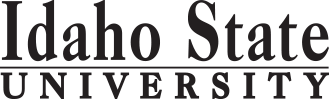 Course Subject and TitleCr. Min. Grade*GE, UU or UM**Sem. OfferedPrerequisiteCo RequisiteSemester OneSemester OneSemester OneSemester OneSemester OneSemester OneSemester OneGE Objective 1: ENGL 1101 English Composition3C-GEF,S,SuAppropriate placement scoreGE Objective 4: SPAN 1101 Elementary Spanish I4C-GEF,SGE Objective 3: MATH3GEMinor Requirements3Free Electives2                                                                                            Total15Semester TwoSemester TwoSemester TwoSemester TwoSemester TwoSemester TwoSemester TwoGE Objective 1: ENGL 1102 Critical Reading and Writing3C-GEF,S,SuENGL 1101 (or equivalent)GE Objective 43GEGE Objective 5: w/lab4GESPAN 1102: Elementary Spanish II4F,SSPAN 1101 (or equivalent)Free Elective1                                                                                            Total15Semester ThreeSemester ThreeSemester ThreeSemester ThreeSemester ThreeSemester ThreeSemester ThreeGE Objective 2: COMM 1101 Principles of Speech3GEF,SGE Objective 7 or 83GEGE Objective 9: SPAN 2201 Intermediate Spanish I4C-GEF,SSPAN 1102 (or equivalent)Objective 63GEMinor Requirements3                                                                                             Total16Semester FourSemester FourSemester FourSemester FourSemester FourSemester FourSemester FourGE Objective 53GEGE Objective 63GECMLT 2207 or CMLT 22083C-DSPAN 2202 Intermediate Spanish II4C-F,SSPAN 2201 (or equivalent)Free Electives2                                                                                             Total15Semester FiveSemester FiveSemester FiveSemester FiveSemester FiveSemester FiveSemester FiveSPAN 3301 Spanish Conversation and Composition I3C-UMF,SSPAN 2202 (or equivalent)SPAN 3341 (F) or SPAN 3342 (S)3C-UMF,SSPAN 2202 (or equivalent)UD Language Elective3C-UMUD Minor Requirements3C-UUUD Free Electives3C-UU                                                                                              Total15Semester SixSemester SixSemester SixSemester SixSemester SixSemester SixSemester SixSPAN 3302 Spanish Conversation and Composition II3C-UMF,SSPAN 2202 (or equivalent)SPAN 3381 Hispanic Current Affairs3C-UMDUpper Division Language Elective3C-UMUD Free Electives or UD Minor Requirements6C-UU                                                                                              Total15Semester SevenSemester SevenSemester SevenSemester SevenSemester SevenSemester SevenSemester SevenUD Free Electives or UD Minor Requirements6C-UUMinor Requirements6Minor Requirements or Free Electives3                                                                                              Total                                        15Semester Eight   Semester Eight   Semester Eight   Semester Eight   Semester Eight   Semester Eight   Semester Eight   Minor Requirements3Free Electives11                                                                                              Total                                              14*GE=General Education Objective, UU=Upper Division University, UM= Upper Division Major, UD= Upper Division**See Course Schedule section of Course Policies page in the e-catalog (or input F, S, Su, etc.)*GE=General Education Objective, UU=Upper Division University, UM= Upper Division Major, UD= Upper Division**See Course Schedule section of Course Policies page in the e-catalog (or input F, S, Su, etc.)*GE=General Education Objective, UU=Upper Division University, UM= Upper Division Major, UD= Upper Division**See Course Schedule section of Course Policies page in the e-catalog (or input F, S, Su, etc.)*GE=General Education Objective, UU=Upper Division University, UM= Upper Division Major, UD= Upper Division**See Course Schedule section of Course Policies page in the e-catalog (or input F, S, Su, etc.)*GE=General Education Objective, UU=Upper Division University, UM= Upper Division Major, UD= Upper Division**See Course Schedule section of Course Policies page in the e-catalog (or input F, S, Su, etc.)*GE=General Education Objective, UU=Upper Division University, UM= Upper Division Major, UD= Upper Division**See Course Schedule section of Course Policies page in the e-catalog (or input F, S, Su, etc.)*GE=General Education Objective, UU=Upper Division University, UM= Upper Division Major, UD= Upper Division**See Course Schedule section of Course Policies page in the e-catalog (or input F, S, Su, etc.)2018-2020 Major RequirementsCRGENERAL EDUCATION OBJECTIVESSatisfy Objectives 1,2,3,4,5,6 (7 or 8) and 9GENERAL EDUCATION OBJECTIVESSatisfy Objectives 1,2,3,4,5,6 (7 or 8) and 9GENERAL EDUCATION OBJECTIVESSatisfy Objectives 1,2,3,4,5,6 (7 or 8) and 9GENERAL EDUCATION OBJECTIVESSatisfy Objectives 1,2,3,4,5,6 (7 or 8) and 936  cr. minMAJOR REQUIREMENTS47 or 621. Written English  (6 cr. min)                                ENGL 11011. Written English  (6 cr. min)                                ENGL 11011. Written English  (6 cr. min)                                ENGL 11011. Written English  (6 cr. min)                                ENGL 11013Core Requirements29                                                                                    ENGL 1102                                                                                    ENGL 1102                                                                                    ENGL 1102                                                                                    ENGL 11023SPAN 1101 Elementary Spanish I                                          (counted in GE Objective 4)SPAN 1101 Elementary Spanish I                                          (counted in GE Objective 4)2. Spoken English   (3 cr. min)                               COMM 11012. Spoken English   (3 cr. min)                               COMM 11012. Spoken English   (3 cr. min)                               COMM 11012. Spoken English   (3 cr. min)                               COMM 11013SPAN 1102 Elementary Spanish II43. Mathematics      (3 cr. min)                           3. Mathematics      (3 cr. min)                           3. Mathematics      (3 cr. min)                           3. Mathematics      (3 cr. min)                           SPAN 2201 Intermediate Spanish I                                       (counted in GE Objective 9)SPAN 2201 Intermediate Spanish I                                       (counted in GE Objective 9)4. Humanities, Fine Arts, Foreign Lang.    (2 courses; 2 categories; 6 cr. min)4. Humanities, Fine Arts, Foreign Lang.    (2 courses; 2 categories; 6 cr. min)4. Humanities, Fine Arts, Foreign Lang.    (2 courses; 2 categories; 6 cr. min)4. Humanities, Fine Arts, Foreign Lang.    (2 courses; 2 categories; 6 cr. min)4. Humanities, Fine Arts, Foreign Lang.    (2 courses; 2 categories; 6 cr. min)SPAN 2202 Intermediate Spanish II4SPAN 1101 Elementary Spanish ISPAN 1101 Elementary Spanish ISPAN 1101 Elementary Spanish ISPAN 1101 Elementary Spanish I4SPAN 3301 Spanish Conversation and Composition I3SPAN 3302 Spanish Conversation and Composition II35. Natural Sciences         (2 lectures-different course prefixes, 1 lab; 7 cr. min)5. Natural Sciences         (2 lectures-different course prefixes, 1 lab; 7 cr. min)5. Natural Sciences         (2 lectures-different course prefixes, 1 lab; 7 cr. min)5. Natural Sciences         (2 lectures-different course prefixes, 1 lab; 7 cr. min)5. Natural Sciences         (2 lectures-different course prefixes, 1 lab; 7 cr. min)SPAN 3341 Survey of Spanish Literature and Civilization I Or SPAN 3342 Survey of Latin American Literature and Civilization3SPAN 3341 Survey of Spanish Literature and Civilization I Or SPAN 3342 Survey of Latin American Literature and Civilization3SPAN 3381 Hispanic Current Affairs3CMLT 2207 Contemporary European Culture ORCMLT 2208 Cultures of the Spanish Speaking World36. Behavioral and Social Science        (2 courses-different prefixes; 6 cr. min)6. Behavioral and Social Science        (2 courses-different prefixes; 6 cr. min)6. Behavioral and Social Science        (2 courses-different prefixes; 6 cr. min)6. Behavioral and Social Science        (2 courses-different prefixes; 6 cr. min)6. Behavioral and Social Science        (2 courses-different prefixes; 6 cr. min)CMLT 2207 Contemporary European Culture ORCMLT 2208 Cultures of the Spanish Speaking World3*Language Upper Division Electives6One Course from EITHER Objective 7 OR  8                    (1course;  3 cr. min)One Course from EITHER Objective 7 OR  8                    (1course;  3 cr. min)One Course from EITHER Objective 7 OR  8                    (1course;  3 cr. min)One Course from EITHER Objective 7 OR  8                    (1course;  3 cr. min)One Course from EITHER Objective 7 OR  8                    (1course;  3 cr. min)7. Critical Thinking7. Critical Thinking7. Critical Thinking7. Critical ThinkingChoose one of the following minors18 or 338. Information Literacy   8. Information Literacy   8. Information Literacy   8. Information Literacy   Minor Requirements for NON-Business Majors189. Cultural Diversity                                                            (1 course;  3 cr. min)9. Cultural Diversity                                                            (1 course;  3 cr. min)9. Cultural Diversity                                                            (1 course;  3 cr. min)9. Cultural Diversity                                                            (1 course;  3 cr. min)9. Cultural Diversity                                                            (1 course;  3 cr. min)ACCT 3303 Accounting Concepts                                   BA 1110 The World of BusinessFIN 3303 Financial Concepts                                         INFO 3303 Informatics ConceptsMGT 3312 Individual and Organizational BehaviorMKTG 2225 Basic Marketing ManagementACCT 3303 Accounting Concepts                                   BA 1110 The World of BusinessFIN 3303 Financial Concepts                                         INFO 3303 Informatics ConceptsMGT 3312 Individual and Organizational BehaviorMKTG 2225 Basic Marketing ManagementSPAN 2201 Intermediate Spanish ISPAN 2201 Intermediate Spanish ISPAN 2201 Intermediate Spanish ISPAN 2201 Intermediate Spanish I4ACCT 3303 Accounting Concepts                                   BA 1110 The World of BusinessFIN 3303 Financial Concepts                                         INFO 3303 Informatics ConceptsMGT 3312 Individual and Organizational BehaviorMKTG 2225 Basic Marketing ManagementACCT 3303 Accounting Concepts                                   BA 1110 The World of BusinessFIN 3303 Financial Concepts                                         INFO 3303 Informatics ConceptsMGT 3312 Individual and Organizational BehaviorMKTG 2225 Basic Marketing ManagementACCT 3303 Accounting Concepts                                   BA 1110 The World of BusinessFIN 3303 Financial Concepts                                         INFO 3303 Informatics ConceptsMGT 3312 Individual and Organizational BehaviorMKTG 2225 Basic Marketing ManagementACCT 3303 Accounting Concepts                                   BA 1110 The World of BusinessFIN 3303 Financial Concepts                                         INFO 3303 Informatics ConceptsMGT 3312 Individual and Organizational BehaviorMKTG 2225 Basic Marketing ManagementGeneral Education Elective to reach 36 cr. min.                       (if necessary)General Education Elective to reach 36 cr. min.                       (if necessary)General Education Elective to reach 36 cr. min.                       (if necessary)General Education Elective to reach 36 cr. min.                       (if necessary)General Education Elective to reach 36 cr. min.                       (if necessary)ACCT 3303 Accounting Concepts                                   BA 1110 The World of BusinessFIN 3303 Financial Concepts                                         INFO 3303 Informatics ConceptsMGT 3312 Individual and Organizational BehaviorMKTG 2225 Basic Marketing ManagementACCT 3303 Accounting Concepts                                   BA 1110 The World of BusinessFIN 3303 Financial Concepts                                         INFO 3303 Informatics ConceptsMGT 3312 Individual and Organizational BehaviorMKTG 2225 Basic Marketing ManagementBusiness Administration Minor for NON-Business Majors33                                                                                              Total GE                                                                                              Total GE                                                                                              Total GE                                                                                              Total GE39ACCT 2201 Principles of Accounting I           ACCT 2202 Principles of Accounting IIINFO 3301 Introduction to Informatics and AnalyticsECON 2201 Principles of MacroeconomicsECON 2202 Principles of MicroeconomicsFIN 3315 Corporate Financial Management   MGT 2216 Business Statistics                      MGT 2217 Advanced Business StatisticsMGT 3312 Individual and Organizational BehaviorMGT 3329 Operations and Production ManagementMKTG 2225 Basic Marketing ManagementACCT 2201 Principles of Accounting I           ACCT 2202 Principles of Accounting IIINFO 3301 Introduction to Informatics and AnalyticsECON 2201 Principles of MacroeconomicsECON 2202 Principles of MicroeconomicsFIN 3315 Corporate Financial Management   MGT 2216 Business Statistics                      MGT 2217 Advanced Business StatisticsMGT 3312 Individual and Organizational BehaviorMGT 3329 Operations and Production ManagementMKTG 2225 Basic Marketing ManagementUndergraduate Catalog and GE Objectives by Catalog Year Undergraduate Catalog and GE Objectives by Catalog Year Undergraduate Catalog and GE Objectives by Catalog Year Undergraduate Catalog and GE Objectives by Catalog Year Undergraduate Catalog and GE Objectives by Catalog Year ACCT 2201 Principles of Accounting I           ACCT 2202 Principles of Accounting IIINFO 3301 Introduction to Informatics and AnalyticsECON 2201 Principles of MacroeconomicsECON 2202 Principles of MicroeconomicsFIN 3315 Corporate Financial Management   MGT 2216 Business Statistics                      MGT 2217 Advanced Business StatisticsMGT 3312 Individual and Organizational BehaviorMGT 3329 Operations and Production ManagementMKTG 2225 Basic Marketing ManagementACCT 2201 Principles of Accounting I           ACCT 2202 Principles of Accounting IIINFO 3301 Introduction to Informatics and AnalyticsECON 2201 Principles of MacroeconomicsECON 2202 Principles of MicroeconomicsFIN 3315 Corporate Financial Management   MGT 2216 Business Statistics                      MGT 2217 Advanced Business StatisticsMGT 3312 Individual and Organizational BehaviorMGT 3329 Operations and Production ManagementMKTG 2225 Basic Marketing ManagementACCT 2201 Principles of Accounting I           ACCT 2202 Principles of Accounting IIINFO 3301 Introduction to Informatics and AnalyticsECON 2201 Principles of MacroeconomicsECON 2202 Principles of MicroeconomicsFIN 3315 Corporate Financial Management   MGT 2216 Business Statistics                      MGT 2217 Advanced Business StatisticsMGT 3312 Individual and Organizational BehaviorMGT 3329 Operations and Production ManagementMKTG 2225 Basic Marketing ManagementACCT 2201 Principles of Accounting I           ACCT 2202 Principles of Accounting IIINFO 3301 Introduction to Informatics and AnalyticsECON 2201 Principles of MacroeconomicsECON 2202 Principles of MicroeconomicsFIN 3315 Corporate Financial Management   MGT 2216 Business Statistics                      MGT 2217 Advanced Business StatisticsMGT 3312 Individual and Organizational BehaviorMGT 3329 Operations and Production ManagementMKTG 2225 Basic Marketing ManagementMAP Credit SummaryMAP Credit SummaryMAP Credit SummaryMAP Credit SummaryCRACCT 2201 Principles of Accounting I           ACCT 2202 Principles of Accounting IIINFO 3301 Introduction to Informatics and AnalyticsECON 2201 Principles of MacroeconomicsECON 2202 Principles of MicroeconomicsFIN 3315 Corporate Financial Management   MGT 2216 Business Statistics                      MGT 2217 Advanced Business StatisticsMGT 3312 Individual and Organizational BehaviorMGT 3329 Operations and Production ManagementMKTG 2225 Basic Marketing ManagementACCT 2201 Principles of Accounting I           ACCT 2202 Principles of Accounting IIINFO 3301 Introduction to Informatics and AnalyticsECON 2201 Principles of MacroeconomicsECON 2202 Principles of MicroeconomicsFIN 3315 Corporate Financial Management   MGT 2216 Business Statistics                      MGT 2217 Advanced Business StatisticsMGT 3312 Individual and Organizational BehaviorMGT 3329 Operations and Production ManagementMKTG 2225 Basic Marketing ManagementMajor Major Major Major 47 or 62ACCT 2201 Principles of Accounting I           ACCT 2202 Principles of Accounting IIINFO 3301 Introduction to Informatics and AnalyticsECON 2201 Principles of MacroeconomicsECON 2202 Principles of MicroeconomicsFIN 3315 Corporate Financial Management   MGT 2216 Business Statistics                      MGT 2217 Advanced Business StatisticsMGT 3312 Individual and Organizational BehaviorMGT 3329 Operations and Production ManagementMKTG 2225 Basic Marketing ManagementACCT 2201 Principles of Accounting I           ACCT 2202 Principles of Accounting IIINFO 3301 Introduction to Informatics and AnalyticsECON 2201 Principles of MacroeconomicsECON 2202 Principles of MicroeconomicsFIN 3315 Corporate Financial Management   MGT 2216 Business Statistics                      MGT 2217 Advanced Business StatisticsMGT 3312 Individual and Organizational BehaviorMGT 3329 Operations and Production ManagementMKTG 2225 Basic Marketing ManagementGeneral Education General Education General Education General Education 39ACCT 2201 Principles of Accounting I           ACCT 2202 Principles of Accounting IIINFO 3301 Introduction to Informatics and AnalyticsECON 2201 Principles of MacroeconomicsECON 2202 Principles of MicroeconomicsFIN 3315 Corporate Financial Management   MGT 2216 Business Statistics                      MGT 2217 Advanced Business StatisticsMGT 3312 Individual and Organizational BehaviorMGT 3329 Operations and Production ManagementMKTG 2225 Basic Marketing ManagementACCT 2201 Principles of Accounting I           ACCT 2202 Principles of Accounting IIINFO 3301 Introduction to Informatics and AnalyticsECON 2201 Principles of MacroeconomicsECON 2202 Principles of MicroeconomicsFIN 3315 Corporate Financial Management   MGT 2216 Business Statistics                      MGT 2217 Advanced Business StatisticsMGT 3312 Individual and Organizational BehaviorMGT 3329 Operations and Production ManagementMKTG 2225 Basic Marketing ManagementFree Electives to reach 120 creditsFree Electives to reach 120 creditsFree Electives to reach 120 creditsFree Electives to reach 120 credits34 or 19ACCT 2201 Principles of Accounting I           ACCT 2202 Principles of Accounting IIINFO 3301 Introduction to Informatics and AnalyticsECON 2201 Principles of MacroeconomicsECON 2202 Principles of MicroeconomicsFIN 3315 Corporate Financial Management   MGT 2216 Business Statistics                      MGT 2217 Advanced Business StatisticsMGT 3312 Individual and Organizational BehaviorMGT 3329 Operations and Production ManagementMKTG 2225 Basic Marketing ManagementACCT 2201 Principles of Accounting I           ACCT 2202 Principles of Accounting IIINFO 3301 Introduction to Informatics and AnalyticsECON 2201 Principles of MacroeconomicsECON 2202 Principles of MicroeconomicsFIN 3315 Corporate Financial Management   MGT 2216 Business Statistics                      MGT 2217 Advanced Business StatisticsMGT 3312 Individual and Organizational BehaviorMGT 3329 Operations and Production ManagementMKTG 2225 Basic Marketing Management                                                                                     TOTAL                                                                                     TOTAL                                                                                     TOTAL                                                                                     TOTAL120ACCT 2201 Principles of Accounting I           ACCT 2202 Principles of Accounting IIINFO 3301 Introduction to Informatics and AnalyticsECON 2201 Principles of MacroeconomicsECON 2202 Principles of MicroeconomicsFIN 3315 Corporate Financial Management   MGT 2216 Business Statistics                      MGT 2217 Advanced Business StatisticsMGT 3312 Individual and Organizational BehaviorMGT 3329 Operations and Production ManagementMKTG 2225 Basic Marketing ManagementACCT 2201 Principles of Accounting I           ACCT 2202 Principles of Accounting IIINFO 3301 Introduction to Informatics and AnalyticsECON 2201 Principles of MacroeconomicsECON 2202 Principles of MicroeconomicsFIN 3315 Corporate Financial Management   MGT 2216 Business Statistics                      MGT 2217 Advanced Business StatisticsMGT 3312 Individual and Organizational BehaviorMGT 3329 Operations and Production ManagementMKTG 2225 Basic Marketing ManagementMinor in Marketing for NON-Business Majors18Required Courses6MKTG 2225 Basic Marketing Management MKTG 4427 Consumer BehaviorMKTG 2225 Basic Marketing Management MKTG 4427 Consumer BehaviorGraduation Requirement Minimum Credit ChecklistGraduation Requirement Minimum Credit ChecklistGraduation Requirement Minimum Credit ChecklistConfirmedConfirmedMKTG 2225 Basic Marketing Management MKTG 4427 Consumer BehaviorMKTG 2225 Basic Marketing Management MKTG 4427 Consumer BehaviorMinimum 36 cr. General Education Objectives (15 cr. AAS)Minimum 36 cr. General Education Objectives (15 cr. AAS)Minimum 36 cr. General Education Objectives (15 cr. AAS)YYMarketing Electives6 - 12Minimum 16 cr. Upper Division in Major (0 cr.  Associate)Minimum 16 cr. Upper Division in Major (0 cr.  Associate)Minimum 16 cr. Upper Division in Major (0 cr.  Associate)Y*Other Electives0 - 6Minimum 36 cr. Upper Division Overall (0 cr.  Associate)Minimum 36 cr. Upper Division Overall (0 cr.  Associate)Minimum 36 cr. Upper Division Overall (0 cr.  Associate)YMinimum of 120 cr. Total (60 cr. Associate)Minimum of 120 cr. Total (60 cr. Associate)Minimum of 120 cr. Total (60 cr. Associate)YAdvising NotesAdvising NotesMAP Completion Status (for internal use only)MAP Completion Status (for internal use only)MAP Completion Status (for internal use only)MAP Completion Status (for internal use only)MAP Completion Status (for internal use only)All courses required for majors and minor must be completed with a minimum of a C-.All courses required for majors and minor must be completed with a minimum of a C-.Date: Date: Date: Date: All courses required for majors and minor must be completed with a minimum of a C-.All courses required for majors and minor must be completed with a minimum of a C-.Department: 5/23/20185/23/20185/23/20185/23/2018*Recommended Electives available in catalog*Recommended Electives available in catalogCAA or COT:5/23/2018 CR; JH5/23/2018 CR; JH5/23/2018 CR; JH5/23/2018 CR; JHOther electives from student’s major coursework related to Marketing. Courses must be at a 2000-level or higher and approved prior to completion of MKTG 2225 by the student’s Marketing advisor.Other electives from student’s major coursework related to Marketing. Courses must be at a 2000-level or higher and approved prior to completion of MKTG 2225 by the student’s Marketing advisor.Registrar: Other electives from student’s major coursework related to Marketing. Courses must be at a 2000-level or higher and approved prior to completion of MKTG 2225 by the student’s Marketing advisor.Other electives from student’s major coursework related to Marketing. Courses must be at a 2000-level or higher and approved prior to completion of MKTG 2225 by the student’s Marketing advisor.